    Základní škola     OLOMOUC      Zeyerova 28             příspěvková organizaceObjednáváme u Vás výškově stavitelný nábytek:15 kusů – GABI exkluzivní  stavitelná sestava 2+1 pro možné nastavení velikosti 5-7barva kovu RAL 1028deska buk/litá hrana PUR.15 kusů – GABI exkluzivní  stavitelná sestava 2+1 pro možné nastavení velikosti 5-7barva kovu RAL 5015deska buk/litá hrana PUR.15 kusů – GABI exkluzivní  stavitelná sestava 2+1 pro možné nastavení velikosti 3-5barva kovu RAL 1028deska buk/LTD 22 mm s oblými rohy15 kusů – GABI exkluzivní  stavitelná sestava 2+1 pro možné nastavení velikosti 3-5barva kovu RAL 2004deska buk/ LTD 22 mm s oblými rohy2 kusy učitelská katedraPožadovaný termín dodání: 31. týdenŽádáme o potvrzení objednávky a fakturované částky, po potvrzení bude objednávkazveřejněna v registru smluv. Fakturu vystavte na adresu školy -  bude proplacena z účtu číslo 61337-811/0100:Základní škola OlomoucPříspěvková organizaceZeyerova 28779 00 OlomoucTel.: 585243872IČO: 47657162Správce rozpočtu:							Mgr. Vladimíra Švecová							       ředitelka školyObj. potvrzena dne 13.4.2018 ve výši 261 686,- Kč.POŠTA: 779 00 OLOMOUC, Zeyerova 28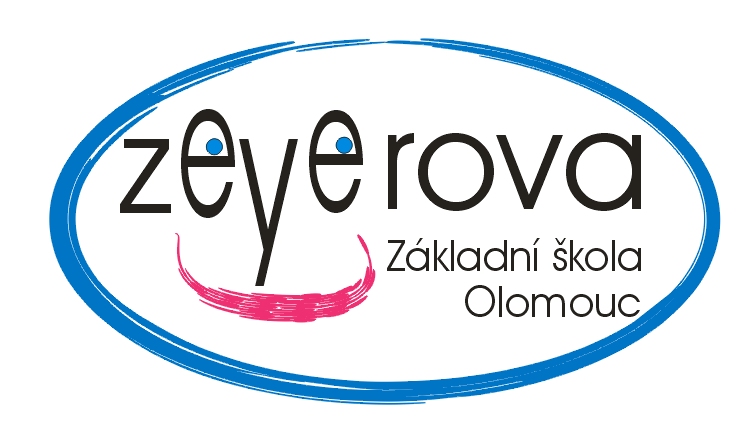 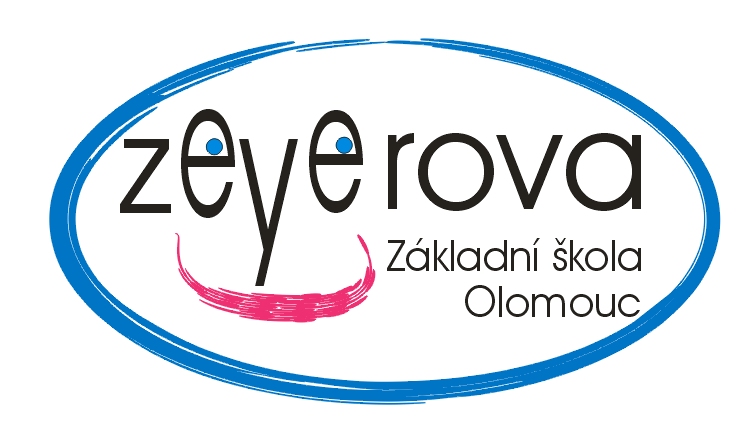 POŠTA: 779 00 OLOMOUC, Zeyerova 28Tel.: 585 243 872 /  Fax: 585 237 395P.O.BOX 150E-mail: info@zs-zeyerova.cz ; www.zs-zeyerova.czE-mail: info@zs-zeyerova.cz ; www.zs-zeyerova.czObjednávka číslo : ZŠ-Zey/OBJ/2018020V Olomouci dne:26.3.2018